   The Lower Mainland Purpose Society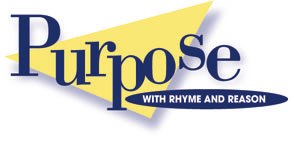 Fall 2013Parenting Groups & ProgramsDaytime Programs:Parent & Caregiver Support Programs – with children under 6 years of age:F.L.Y. – Fun, Learning & You!  	For parents/caregivers with children 2 – 5 years Sept 17-Dec 3, 2013		Tuesdays:  10 a.m. – Noon	(registration required) New West residents onlyE.M.E. – English Made Easy  	For non-English speaking parents/caregivers and children under 6 years Sept 11-Dec 18, 2013		Wednesdays:  10 a.m. – Noon 	(registration required) 		       New West residents only	Queensborough Community CenterTo register for FLY	 Call Josie or Pam	604-526-2522To register for EME	 Call Pam or Janice	604-526-2522FLY is held at the Lower Mainland Purpose Society located at 40 Begbie St, New West  English Made Easy is held at Queensborough Community Center, New WestAll Programs are FREE and funded by CAPC, Success by Six,  Children First and MCFD